１　キズナファンタジアについて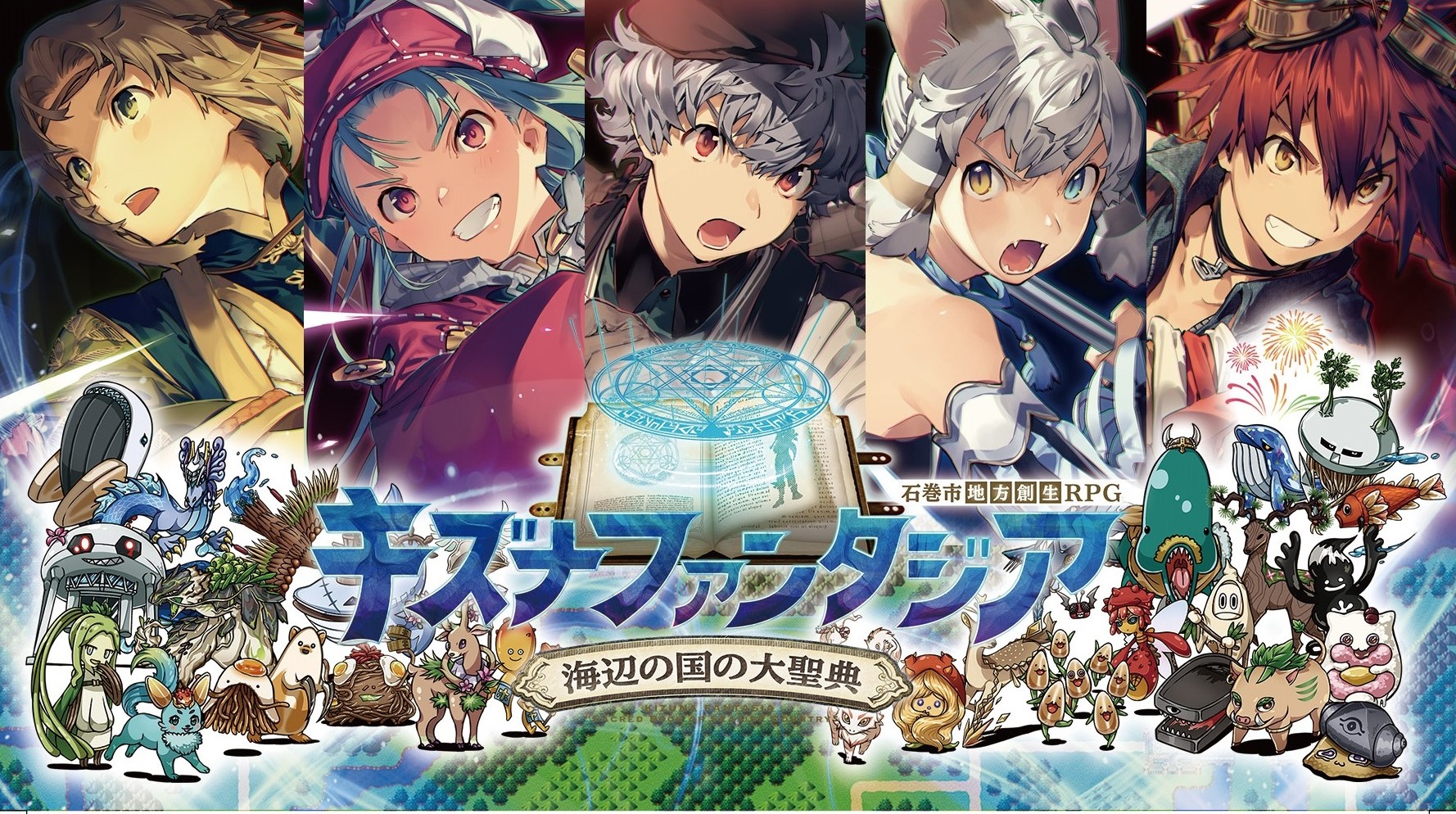 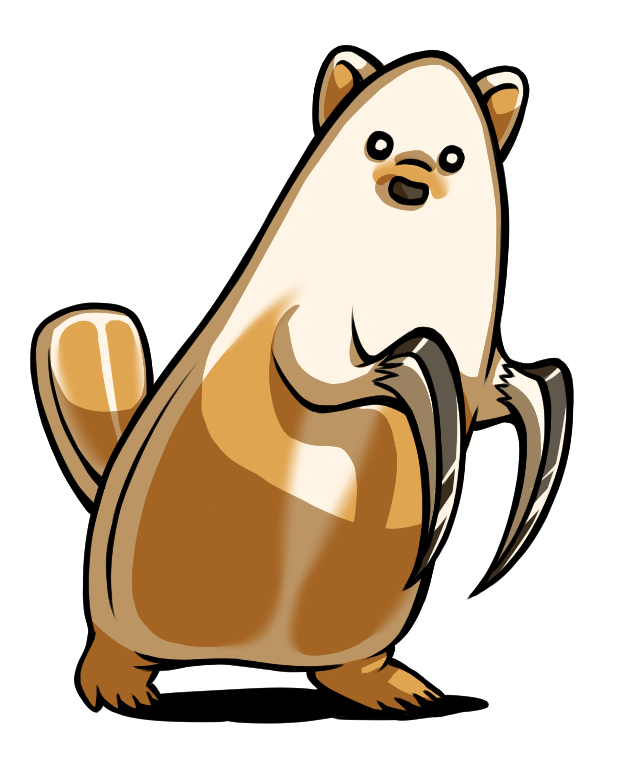 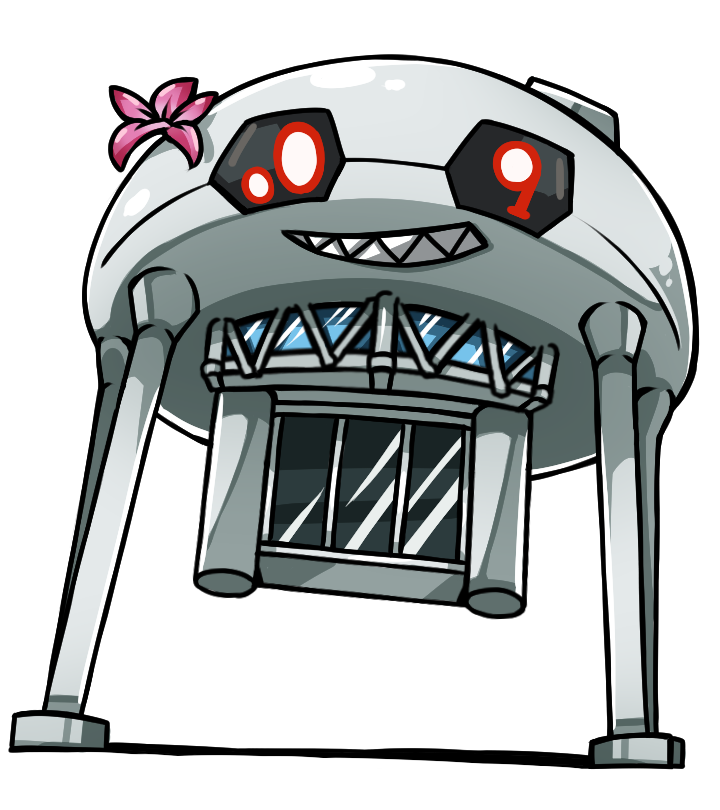 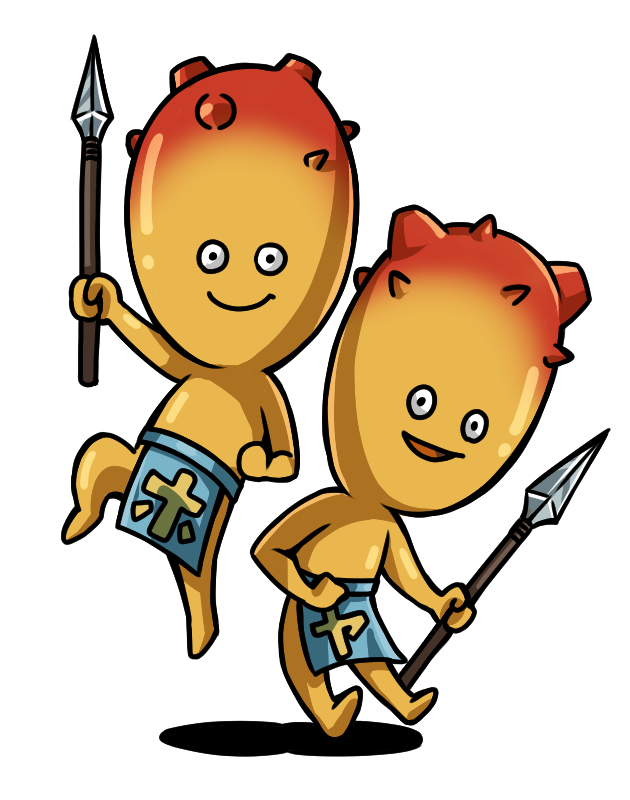 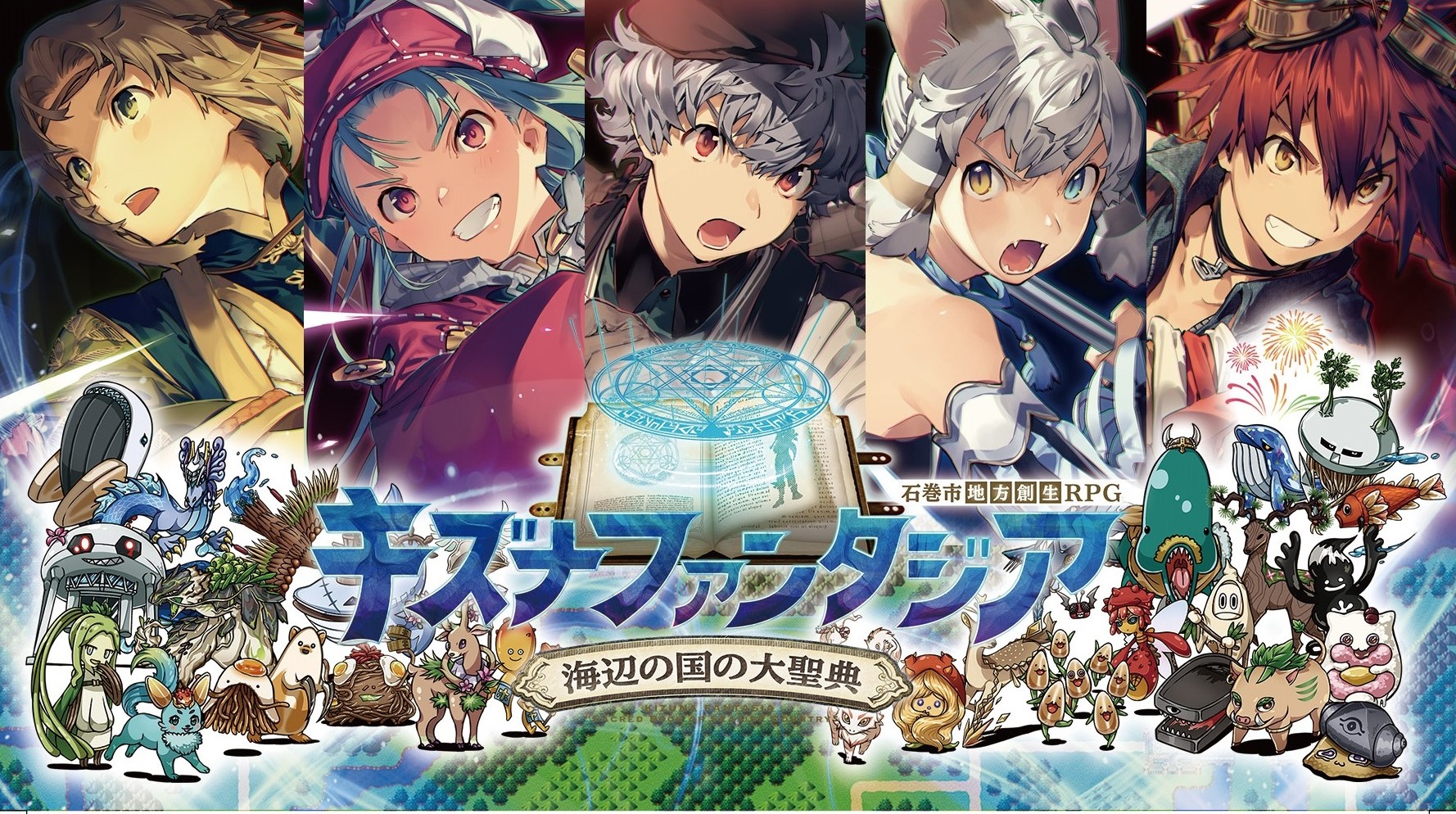 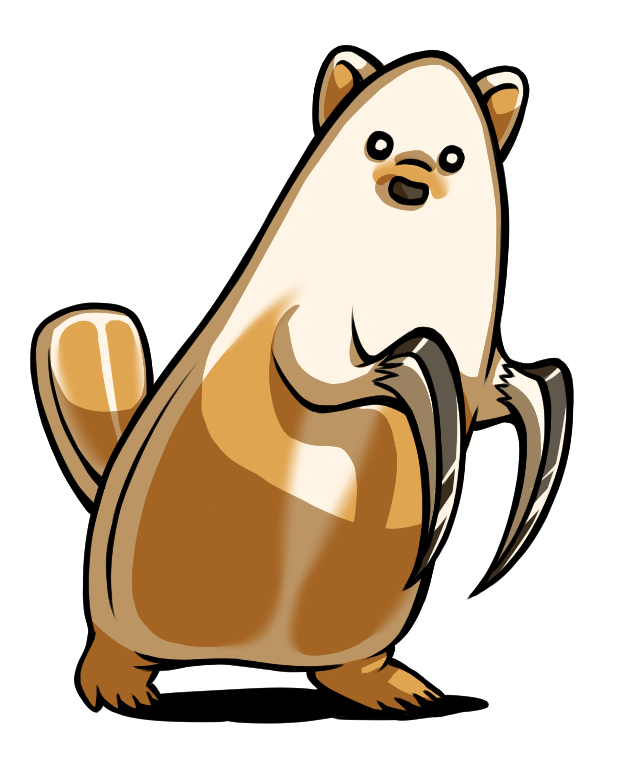 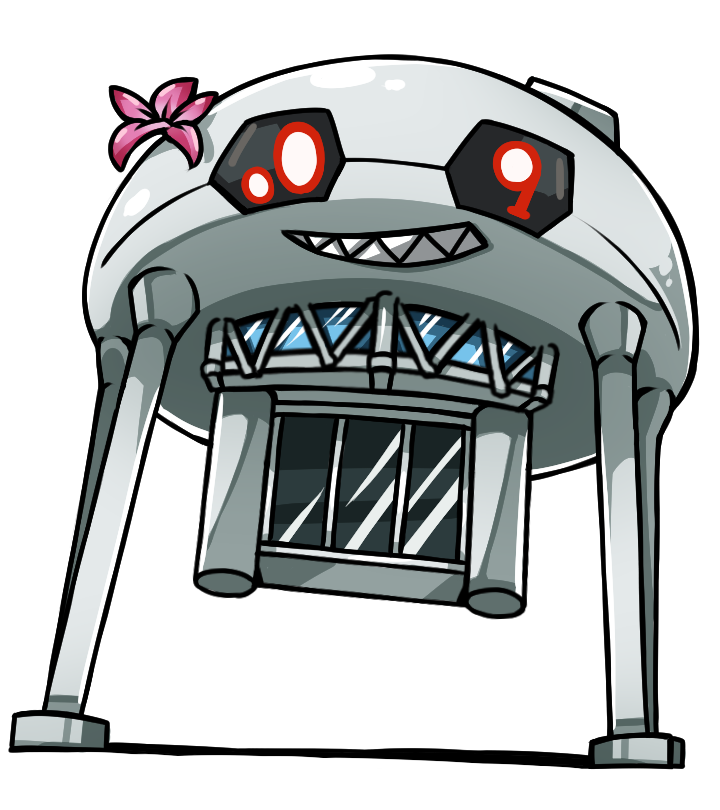 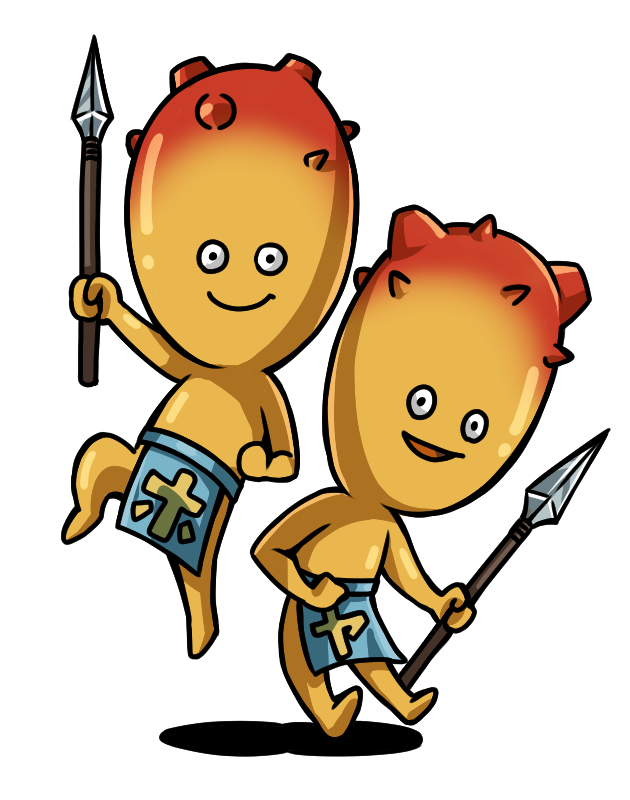 　　石巻市では、市民の皆様や全国各地の皆様に石巻　市の魅力をお伝えするため、２０２１年３月にスマートフォン用ゲームアプリ「キズナファンタジア　海辺の国の大聖典」をリリースしました。このアプリは、石巻市をモデルにしたファンタジ　ー世界を冒険するＲＰＧゲームで、石巻の歴史や名産品、観光施設などの地域資源が登場することから、ゲームで遊ぶことで自然と石巻の魅力を知ることができます。また、実際に石巻市内の施設や店舗で使うことができるクーポンや、石巻市内の指定された観光スポットでＧＰＳ通信を行うと、ゲーム内で使用できるアイテムを入手できるなど、ゲームを通して石巻市を訪れるきっかけとなる仕組みを搭載しています。２　募集内容　キズナファンタジアにクーポンを掲載していただける事業者を募集いたします。　　クーポン掲載期間：令和４年１０月１日（土）から令和５年９月３０日（土）まで３　応募要件石巻市内に店舗等があり、クーポンによるサービスを石巻市内で実施していただける事業者であることが必須となります。４　クーポンについて　　クーポンによるサービス内容は、以下の２点です。　キズナファンタジアのキャラクターグッズの配布　市担当者より、協力店舗へキズナファンタジアのキャラクターグッズを配布いたします。配布されたキャラクターグッズは、アプリの利用者からクーポン画面の提示を受けた際に提供していただきます。　店舗のオリジナルサービスの提供　オリジナルサービスの内容については、各事業者にお任せいたします。　　サービスの例）ソフトクリームを購入の方は、ひとつにつき２０円割引　などただし、市が実施する事業としてふさわしくないと判断した場合はお断りさせていただく場合がございます。５　その他掲載は、新たに５～１０店程度を予定しておりますが、応募数が掲載予定数を上回る場合には、掲載をお断りする場合がありますので、ご了承ください。なお、掲載店舗の選定にあたっては、オリジナルサービスが充実している事業者を優先させていただきます。キャラクターグッズの種類や個数については、こちらで指定させていただきますのでご了承ください。６　募集期間　　令和４年８月１日（月）から令和４年８月３１日（水）まで７　応募方法　　別紙応募用紙に必要事項をご記入いただき、電子メールにて、石巻市産業部商工課「石巻市地方創生ＲＰＧアプリ　キズナファンタジア担当」Ｅメールアドレス　iscommerce@city.ishinomaki.lg.jpまでご応募ください。　【提出物】　　・応募申請書（別紙）　　・写真データ（１～３枚）　　　※お店の外観・雰囲気が分かるものや、紹介したい商品等を掲載します。　【応募先・お問合せ先】　　〒９８６－８５０１　石巻市穀町１４番１号石巻市産業部商工課「石巻市地方創生ＲＰＧアプリ　キズナファンタジア担当」　　電話番号　　０２２５－９５－１１１１（内線３５２５）　　ＦＡＸ番号　０２２５－９６－１０２３　　Ｅメールアドレス　iscommerce@city.ishinomaki.lg.jp 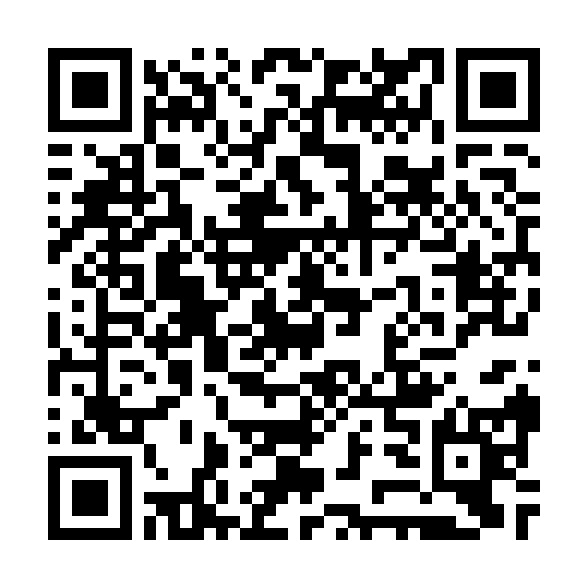 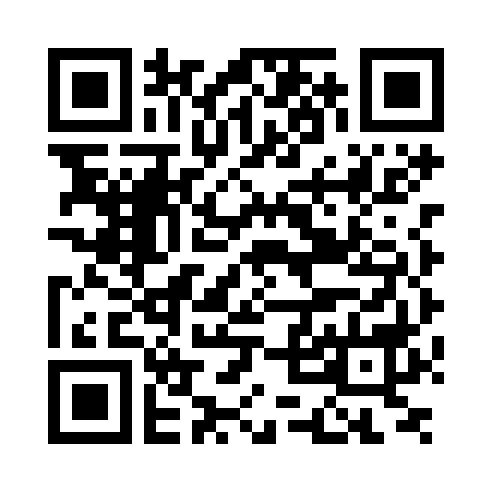 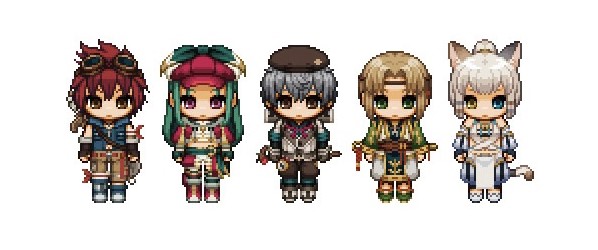 